Victor Valley Community College DistrictCOLLEGE COUNCIL MINUTES 	WEDNESDAY, OCTOBER 4, 2017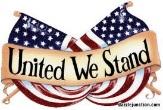 SAC, ROOM 44-C2:00 – 4:00P.M. College Council meetings occur on the 1st & 3rd Wednesday of every month from 2-4p.m. in the Student Activities Center, Room 44-C.Present: Roger Wagner, Leonard Knight, Diane Wollan, Tracey Richardson, Stephen Garcia, Nancy Turner, Amy Azul, Jessica Gibbs, Amy Espinoza, Malia Carpenter, Herb English, Greta Moon, Peter Maphumulo, Justin Gatewood, Kevin Leahy, Raymond Quan, Cathy Ekpo, Trish Ellerson, Eartha Johnson.Recorder: Victoria MartinelliCall to OrderDr Wagner called the meeting to order at 2:08 pm.Announcement of items added or deleted to the agenda: NoneApproval of the MinutesSeptember 20, 2017: It was MSC (Trish Ellerson/Jessica Gibbs) to approve the September 20, 2017 College Council Minutes, passed.Informational/Discussion: October 10, 2017 Board Agenda Review ~ Roger Wagner (Attachment)Dr. Wagner reviewed the October 10, 2017 Board of Trustees agenda with the group for review and discussion.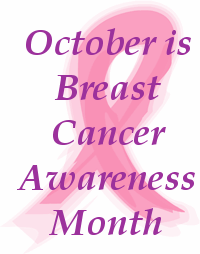 Second Read, Update Board Policy 2432 – Superintendent/President Succession ~ Roger Wagner (Attachment)First read was approved by College Council on September 20, 2017.Kevin/Ray, all in favor, none opposed.a)  Action: It was MSC (Kevin Leahy/Ray Quan), to approve the second read of updated BP 2432, Superintendent/President Succession, passed.First Read, Request to Change DSPS Name ~ Cathy Ekpo (Attachment)Cathy Ekpo presented the agenda item and answered questions from the group.a) Action: Dr. Wagner stated to bring recommendations to the next College Council meeting. It was MSC (Robert Sewell/Herb English), to accept as a first read, passed. Committee Updates:Diversity Committee: Eartha Johnson reported that the committee is going to do an attendance rotation for members to attend College Council meetings, Amber Allen will be reporting out during the next CC meeting. Reported out on several events and conferences, survey results, calendar of activities for faculty, staff, and students, evaluations, updating diversity committee webpage, plans to develop a community events calendar, establishing partnerships within the community and is requesting to develop a fixed budget that can help support the initiative and would like to revise their charge. Environmental Health & Safety Committee: Chief Leonard Knight reported that the committee met today, wrapped up annual goals and objectives for the year, focusing on safety, discussed tabletop exercises, will be having a BEC exercise soon, showed an emergency operation systems video during the meeting. Hamid Eydgahi met with Ray Quan regarding lab tech chemical training, will bring to the next cabinet meeting for discussion, requested that everyone take a look at the Clery report, still need a faculty member on the committee.Facilities Committee: Stephen Garcia reported that the committee has not met, next meeting will be held on October 13th.Finance Budget & Planning Committee: No report.Employee Professional Development Committee:Ray Quan reported that the committee met on September 14th, discussed old business, updating webpage and employee handbook. New business, discussed the role of Jackie Augustine, discussed the professional development process and future training. Student Success and Support Committee: Amy Azul reported that the committee met on September 21st, Mike McCracken is the new chair until a new counselor is hired, discussed old business, discussed the student wait list.Technology Committee:Kevin Leahy reported that the committee did not meet last week, waiting for membership names from the Academic Senate, CSEA and the Management group. Kevin will be sending out the project list for next term. October is Cyber Security month. Future Meeting Topics:	None		Adjourn: 	It was MSC (Herb English/Trish Ellerson) to adjourn the meeting at 3:04pm.